SPONSOR LEAGUES FORM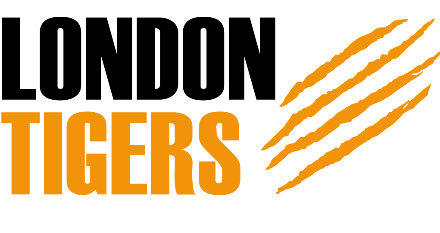 The information provided will be kept confidential and only used for London Tigers’ promotion and administration purposes. Please answer all questions as accurately as possible, write clearly in CAPITAL LETTERS and inform us of any changes immediately by contacting the office.Sponsor Information:Name______________________________________________________ Address____________________________________________________ City____________________  State_____ Zip code_______________Contact person for advertising information (logos, banner info, etc): 
Name_______________________________ Phone#________________ 
Approved By: (Print Name) ____________________________________
Signature___________________________________ By signing this I, the sponsor, acknowledge the sponsorship policy and agree to adhere to all components of this policy. If I fail to adhere to this policy, (League Name) __________________________________ Little League has the right to revoke my sponsorship. For information on the Sponsorship Policy, please visit http://www.londontigers.org
(League Name) __________________________________ Little League is a 501(c)(3) Non-Profit Charitable Organization. Its EIN is (in format of: XX-XXXXXXX) ________________Sponsor Form and Checks can be mailed to: info@londontigers.org 
(Attn: - officer name, etc. / league name / address / city, state / zip)